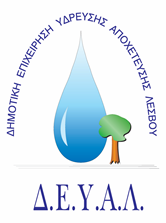   ΔΗΜΟΤΙΚΗ ΕΠΙΧΕΙΡΗΣΗ                                                              Ημερομηνία: 09-03-2022ΥΔΡΕΥΣΗΣ ΑΠΟΧΕΤΕΥΣΗΣ                                             ΛΕΣΒΟΥ                                                                                                          Προς                                                                                                          Δ.Ε.Υ.Α. ΛέσβουΕΝΔΕΙΚΤΙΚΟΣ  ΠΡΟΥΠΟΛΟΓΙΣΜΟΣ	Προς ΘΕΜΑ:  Προμήθεια υλικών για αντικατάσταση δικτύου υδροδότησης Προβοσκίδας και ξενοδοχείου Πεταλίδι στη Δ.Ε. Λ. Θερμής.Αρ. πρωτ.   2707/09-03-2022Α/ΑΠΟΣΟΤΗΤΑΠΕΡΙΓΡΑΦΗΤΙΜΗ ΜΟΝ. ΚΟΣΤΟΣ11ΒΑΝΑ 1΄΄ (τύπου kim)7,307,3021ΚΟΛΑΡΟ ΠΑΡΟΧΗΣ Φ140 Χ 1΄΄ ΠΛΑΣΤ ΒΙΔΑ 16 9,809,8032ΜΑΣΤΟΣ 1΄΄ ΓΑΛΒ0,701,4041ΜΕΙΩΤΗΣ ΠΙΕΣΗΣ 1΄΄ ΜΕ ΡΑΚΟΡ ΟΡΕΙΧ ΡΝ25 ΜΕ ΕΥΡΟΣ 1-8160,00160,0053ΣΥΝΔΕΣΜΟΣ Φ32 ΟΡΕΙΧ11,0033,0064ΣΥΝΔΕΣΜΟΣ Φ50 ΟΡΕΙΧ13,0052,007450mΣΩΛΗΝ Φ32 ΡΕ 16ΑΤ (ΜΕΤΡΑ)0,66297,008600mΣΩΛΗΝ Φ50 ΡΕ 16ΑΤ 3ης ΓΕΝ (ΜΕΤΡΑ)2,881.728,00ΚΑΘΑΡΗ ΑΞΙΑΚΑΘΑΡΗ ΑΞΙΑΚΑΘΑΡΗ ΑΞΙΑΚΑΘΑΡΗ ΑΞΙΑ2.288,50ΦΠΑ 17%ΦΠΑ 17%ΦΠΑ 17%ΦΠΑ 17%389,05ΣΥΝΟΛΟΣΥΝΟΛΟΣΥΝΟΛΟΣΥΝΟΛΟ2.677,55